Załącznik Nr 2								do umowy Nr          /2023/PF/S									z dnia …………… 2023 rokupieczęć nagłówkowaOpis dokumentów księgowych wyszczególnionych w zestawieniu faktur/rachunków związanych z realizacją zadaniaDokumenty finansowe wyszczególnione w Zestawieniu faktur (rachunków) związanych 
z realizacją zadania publicznego winny zawierać opis merytoryczny wydatku z poniższym wyszczególnieniem:nazwa zadania, umowa nr……. z dnia……….. zawarta z Województwem Łódzkim,informacja o sprawdzeniu dokumentu pod względem merytorycznym, rachunkowym 
i formalnym przez Zleceniobiorcę,adnotacja o źródłach finansowania wydatku:kwota w ramach zadania, w tym:kwota z dotacji Województwa Łódzkiego,kwota ze środków własnych,kwota z pozostałych źródeł,kwota poza zadaniem.UWAGA:Powyższe informacje obowiązkowo należy umieścić na oryginale dokumentu. Jeśli 
ze szczególnych względów nie zostaną one umieszczone na oryginale (np. ze względu na rozmiary dokumentu), informacje powyższe sporządzamy w formie załącznika do faktury/rachunku (na załączniku należy podać numer faktury/rachunku i datę jej wystawienia) natomiast na oryginale faktury/rachunku należy umieścić informację, iż posiada ona załącznik.Załącznik Nr 3								do umowy Nr        /2023/PF/S									z dnia …………… 2023 rokupieczęć nagłówkowa
Wzór TABLICY informacyjnej o wsparciu finansowym z budżetu Województwa łÓDZKIEGO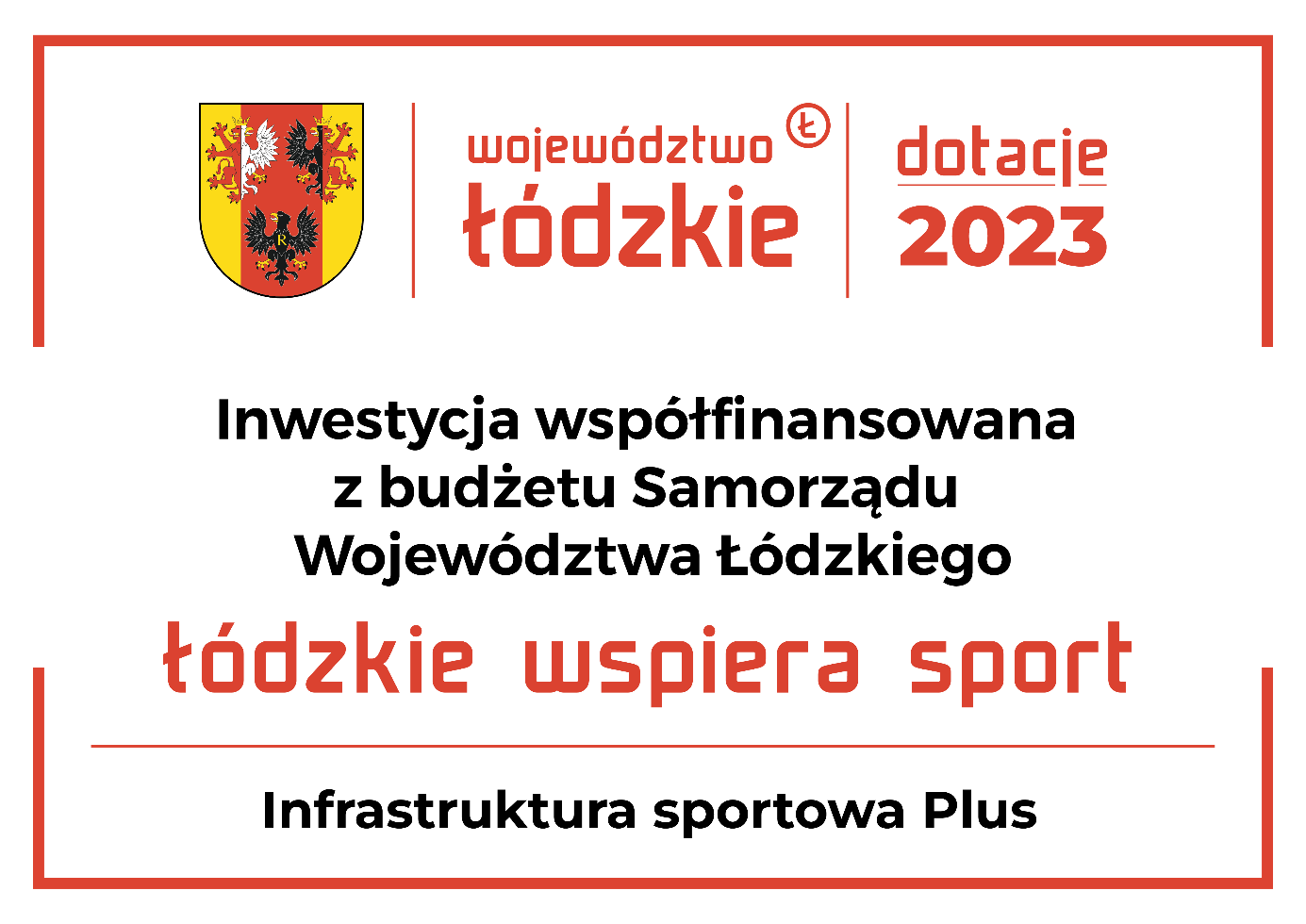 Załącznik Nr 4							do umowy Nr          /2023/PF/S									z dnia …………… 2023 rokupieczęć nagłówkowaSprawozdania z wykonania zadaniaNazwa zadania: „………………………………………………..”I Sprawozdanie merytoryczne:1. Opisowa informacja dotycząca wykonanego Zadania ………………………………………….2. Zrealizowane cele …………………………………………………………..3. Osiągnięte rezultaty ………………………………………………………………….II. Sprawozdanie finansowe końcowe (w złotych i groszach)1. Rozliczenie wydatków2. Rozliczenie ze względu na źródło finansowania3. Zestawienie wydatków Miejscowość, dataPodpisy osób upoważnionych do składania oświadczeń woli i zaciągania zobowiązań finansowychZałącznik Nr 5								do umowy Nr        /2023/PF/S									z dnia …………… 2023 roku  pieczęć nagłówkowa

                                      Oświadczenie
Oświadczam(-y), że (jednostka samorządu terytorialnego) ………………………………………………………….nie jest podatnikiem podatku VATjest podatnikiem podatku VAT i nie uzyskuje zwrotu podatku VAT w zakresie działalności objętej umową Nr ……………… z dnia ……………2023 roku.jest podatnikiem podatku VAT i uzyskuje zwrot podatku VAT w zakresie działalności objętej umową Nr ……………… z dnia ……………2023 roku.jest podatnikiem podatku VAT i uzyskuje zwrot podatku VAT w zakresie działalności objętej umową Nr ……………… z dnia ……………2023 roku, ale nie w każdym przypadku. Faktury, których „VAT naliczony” stanowi koszt działalności jednostki samorządu terytorialnego w zakresie wnioskowanego zadania to ……………………………………………………………………………………………………. ……………………………………………………………………………………….........………………………………………………………………………………………...(należy zaznaczyć właściwe).Miejscowość, dataPodpisy osób upoważnionych do składania oświadczeń woli i zaciągania zobowiązań finansowychZałącznik Nr 6do umowy Nr      /2023/PF/Sz dnia……………......... 2023 r.…………………………………..………………..        (pieczęć nagłówkowa jst)Urząd MarszałkowskiWojewództwa ŁódzkiegoDepartament Sportu i Edukacjial. Piłsudskiego 890-051 Łódź
                 Gmina/Miasto/Powiat ……………… zgodnie z § 3 ust. 1 umowy nr ………../2023/PF/S  z dnia ……………………. 2023 r. wnioskuje o przekazanie kwoty dotacji przyznanej przez Województwo Łódzkie w wysokości ………………….……….. zł (słownie: ………………………………….……………………………..), przeznaczonej na dofinansowanie zadania pn. …………………………………………………………………………………….. 	Przewidywany termin dokonania przez Gminę//Miasto/Powiat zapłaty za transakcje związane 
z realizacją zadania Gmina/Miasto/Powiat ustaliła/liło/lił do dnia  ……………………………. 2023 r.Miejscowość, dataPodpisy osób upoważnionych do składania oświadczeń woli i zaciągania zobowiązań finansowychMiejscowość, dataPodpisy osób upoważnionych do składania oświadczeń woli i zaciągania zobowiązań finansowychL.p.Numer pozycji z kosztorysu ze względu na rodzaj wydatków (pkt 11 zał. Nr 1 do umowy)Rodzaj działania i ponoszonych kosztówPLANPLANPLANWYKONANIEWYKONANIEWYKONANIEL.p.Numer pozycji z kosztorysu ze względu na rodzaj wydatków (pkt 11 zał. Nr 1 do umowy)Rodzaj działania i ponoszonych kosztówCałkowity koszt zadaniaWydatki majątkoweWydatki majątkoweCałkowity koszt zadaniaWydatki majątkoweWydatki majątkoweL.p.Numer pozycji z kosztorysu ze względu na rodzaj wydatków (pkt 11 zał. Nr 1 do umowy)Rodzaj działania i ponoszonych kosztówCałkowity koszt zadaniarazemW tym z dotacjiCałkowity koszt zadaniarazemW tym z dotacji-1--2--3--4--5--6--7--8--9-1234RAZEMRAZEMRAZEMKoszty planowaneKoszty planowaneKoszty planowaneKoszty poniesioneKoszty poniesioneKoszty poniesionezłzł100,00%złzł100,00%w tym:w tym:w tym:w tym:w tym:w tym:Dotacja z budżetu Województwa Łódzkiegozł%Dotacja z budżetu Województwa Łódzkiegozł%Środki własne Gminy + inne źródła finansowaniazł%Środki własne Gminy + inne źródła finansowaniazł%Dotacja otrzymanaDotacja otrzymanaDotacja wykorzystanaDotacja wykorzystanaDotacja do zwrotuDotacja do zwrotuzłzłzłzłzłzłData zwrotu:Data zwrotu:Lp.Numer pozycji z kosztorysu ze względu na rodzaj wydatków (pkt 11 zał. Nr 1 do umowy)Rodzaj kosztówNumer rachunku/faktury/innego dokumentu księgowegoData wystawienia rachunku/faktury/innego dokumentu księgowegoData zapłatyKwota W tym z dotacji (wydatki majątkowe)-1--2--3--4--5--6--7--8-1.2.3.4.RazemRazemRazemRazemRazemRazem